Cosa ha aggiunto il regista? Fantasy, macabro, sensuale, carne e sangue (tanto).SIMBOLOGIA COLORIPrevale la potenza del rosso – sangue.SIMBOLOGIA LUOGHIil castello (protezione ma anche soffocante chiusura, monotonia)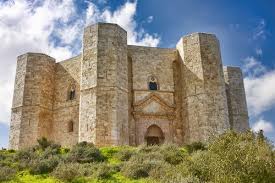 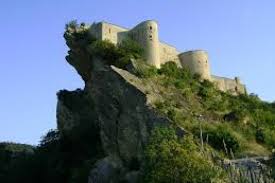 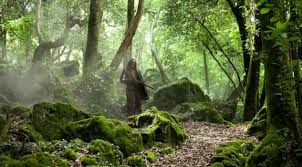 la selva/labirinto (è il luogo del disorientamento, ci si può perdere, oppure si trova qualcosa di inaspettato: è la vita, con i suoi pericoli e le sue occasioni)TEMI E PERSONAGGIle figure genitoriali sono nella loro essenza egoisticheda una parte assistiamo alla maternità come affetto morboso ed ossessivo che esclude altri affetti (il padre, l’amico/fratello)dall’altra ad una paternità possessiva quanto distratta (le attenzioni vengono riservate alla pulce, essere insignificante per antonomasia) di chi tiene più a se stesso (la parola data anche se in modo avventato al popolo) che al bene della figlia, quasi un giocattolo nelle sue mani (morta la pulce gioca col destino della figlia).il coraggio dell’emancipazione dei figliè sempre la ricerca di nuovi affetti che spinge ad allontanarsi  dalla torre creata dalla protezione genitoriale (l’amicizia, il matrimonio) l’emancipazione del figlio prevede l’annientamento inconsapevole e quindi incolpevole della possessività materna divenuta mostro (pipistrello gigante/donna)l’emancipazione prevede l’acquisizione dell’autonomia: tutti quelli che provano a liberare la ragazza falliscono, lei  è l’unica in grado di salvare se stessa (alla fine uccide da sola “l’orco cattivo”,  da sempre l’incarnazione di tutte le paure, con cui ha convissuto a lungo)le passioni incontrollate possono distruggere gli affetti più carila madre ossessiva perde inesorabilmente il figlio, il padre pentito del proprio egoismo può invece accompagnare il passaggio della figlia all’età adulta (incoronazione) l’invidia separa le due sorelle e porta all’autodistruzionecaso e virtù L’esistenza resta comunque per tutti sospesa ad un fragilissimo equilibrio, la fortuna è subito pronta a trasformarsi in miseria e viceversa: tra felicità ed infelicità, tra vita e morte, c’è solo un filo (il funambolo).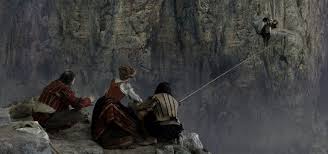 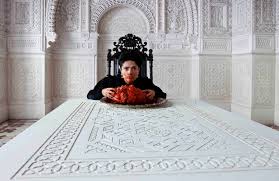 Bianco, rosso: vita (purezza del nascituro), morte (sacrificio cruento del padre, del drago).Rosso, bianco (carne), verde: morte, vita (rinascita), giovinezza.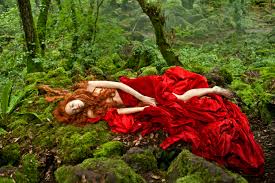 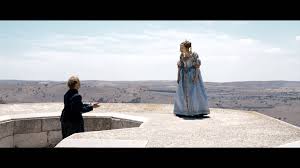 La scena finale vede una ragazza ingenua e sognatrice divenire una regina matura e consapevole. Il suo passaggio all’età adulta, come quello del principe, che assiste all’incoronazione, è il risultato di una conquista che ha comportato assunzione di responsabilità (lei piuttosto che uccidersi decide di affrontare il proprio destino; lui non esita ad abbandonare il castello per aiutare l’amico in difficoltà),  prove di coraggio, sacrificio, solitudine, perdite. Chi invece deve la sua fortuna ad un incantesimo casuale sembra dover presto rinunciare ad una felicità effimera (la vecchia perde la ritrovata giovinezza). O forse è il suo compagno, un re insaziato dai piaceri solo carnali, a cedere dell’incantesimo illusorio dell’amore, che rende ai nostri occhi un essere bellissimo e speciale sopra ogni altro chi amiamo, ma che è pronto ben presto a sfumare all’allentarsi della passione?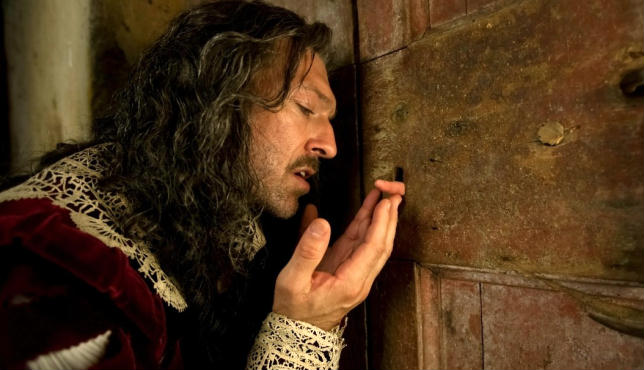 